Springfield’s Restaurant Lunch MenuServed Tuesday to Saturday 12-2.30, please book as some days we have functions on and the restaurant is closed.StartersHomemade Soup of the Day.................................................................£3.95Served with a Warm Bread RollGoats Cheese & Basil Parcel..................................................................£5.50With Roasted Tomatoes in Garlic & Salad GarnishSummer Fruit & Melon Cocktail..........................................................£3.95Topped with Refreshing SorbetClassic Prawn Cocktail...........................................................................£5.95With Marie Rose Sauce, Buttered Brown Bread & Salad GarnishChicken Liver Pate..................................................................................£5.95With a Homemade Pear & Brandy Chutney & Melba ToastSandwiches & Baguettes									Sandwiches £4.95Selection of Fillings, ask what is available.		Baguettes    £6.50									Add Chips   £1.50MainsBeer Battered Local Fish & Chips........................................................£8.95With Chunky Chips, Peas & Tartar SauceChicken, Bacon & Tarragon Puff Pastry Pie...................................£9.95With Chunky Chips, Peas & Creamy SauceRoast Beef with Yorkshire Pudding...................................................£10.95With Roast Potatoes, Seasonal Vegetables & GravySlow Roasted Shoulder of Lamb..........................................................£10.95With Roast Potatoes, Seasonal Vegetables & Light JusCumberland Sausage with Creamed Potatoes.................................£8.95With Buttered Green Beans & Red Onion GravyGrilled Courgette with Melted Brie....................................................£8.95Encroute with Buttered Parsley PotatoesSelection of DessertsTea/Coffee/Latte/Cappuccino***Please let us know if you have any dietary requirement or allergiesSpringfield’s Restaurant Dinner MenuServed Tuesday to Saturday 7pm - 8.30pm, please book as some days we have functions on and the restaurant is closed.StartersHomemade Soup of the Day.................................................................£3.95Served with a Warm Bread RollGoats Cheese & Basil Parcel..................................................................£5.50With Roasted Tomatoes in Garlic & Salad GarnishSummer Fruit & Melon Cocktail..........................................................£3.95 Topped with Refreshing SorbetClassic Prawn Cocktail...........................................................................£5.95With Marie Rose Sauce, Buttered Brown Bread & Salad GarnishChicken Liver Pate..................................................................................£5.95With Homemade Chutney & Toasted CiabattaMainsPan Fried Hake Fillet............................................................................£12.95On a Leek Mashed Potato, Buttered Green Beans & Parsley SauceStuffed Chicken Breast .........................................................................£12.95With Goat Cheese, sweetened Red Onions and finished with a Tomato CoulisFillet Steak with Handcut Chips........................................................£18.95With Garlic Mushrooms, Beer battered Onion Rings & Tarragon ButterSlow Roasted Shoulder of Lamb..........................................................£13.95With Roast Potatoes, Seasonal Vegetables & Light JusGrilled Courgette with Melted Brie....................................................£11.95Encroute with Buttered Parsley Potatoes***Selection of DessertsTea/Coffee/Latte/CappuccinoPlease let us know if you have any dietary requirement or allergiesSpringfield’s Sunday Lunch Menu  2 Courses £18.50, 3 Courses £21.50StartersHomemade Soup of the DayServed with a Warm Bread RollGoats Cheese & Basil ParcelWith Roasted Tomatoes in Garlic & Salad GarnishSummer Fruit & Melon CocktailTopped with Refreshing SorbetClassic Prawn CocktailWith Marie Rose Sauce, Buttered Brown Bread & Salad GarnishChicken Liver PateWith a Homemade Chutney & Toasted CiabattaMainsPan Fried Hake FilletOn a Leek Mashed Potato, Buttered Green Beans & Parsley SauceChicken Breast with Tarragon SauceWith Roast Potatoes & Seasonal VegetablesRoast Beef with Yorkshire Pudding & Red Wine GravyWith Roast Potatoes & Seasonal Vegetables Slow Roasted Shoulder of LambWith Roast Potatoes, Seasonal Vegetables & Light JusGrilled Courgette with Melted BrieEncroute with Buttered Parsley PotatoesSelection of DessertsTea/Coffee & Mints       Springfield’s Party Menu 2017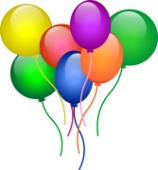 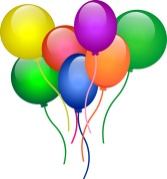 Lunch £18.50 (Tues-Sat) Evening Dinner £23.50, Sunday Lunch £21.50StartersHomemade Carrot & Coriander Soup Served with a Warm Bread Roll***Goats Cheese Parcel with Marinated Tomatoes & Salad Garnish***Summer Fruit & Melon Cocktail topped with a refreshing Sorbet***Classic Prawn Cocktail with Marie Rose Sauce, Buttered Brown Bread & Salad Garnish***Chicken Liver Pate with Homemade Chutney & Toasted CiabattaMainsPan Fried Hake Fillet on a Leek Mashed Potato, Buttered Green Beans & Parsley Sauce***Chicken Breast with Tarragon Sauce with Roast Potatoes & Vegetables***Roast Beef with Yorkshire Pudding, Red Wine Gravy, Roast Potatoes & Vegetables ***Slow Roasted Shoulder of Lamb with Roast Potatoes, Seasonal Vegetables & Light Jus***Grilled Courgette with melted Brie EnCroute with buttered Parsley PotatoesDessertsWarm Chocolate Fudge Cake with Vanilla Ice Cream***Summer Fruit Meringue with Chantilly Cream***Caramelised Crème Brule with a Shortbread Biscuit***Warm Apple Pie with Crumble Topping & Custard***Selection of Wallings Ice CreamsTea / Coffee & Mints